Przedszkole								Cieszyn, 2022-02-08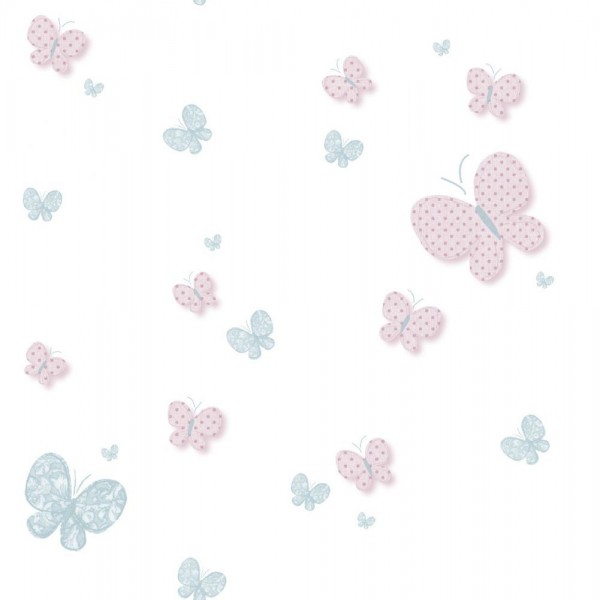 Jadłospis 14 – 18 lutyDataRodzaj posiłkuMenuMenuMenu14.02PoniedziałekŚniadanieII śniadanieBułeczki z masłem i pastą jajeczną ze szczypiorkiem, herbata ( gluten, mleko i jego pochodne)Bułeczki z masłem i pastą jajeczną ze szczypiorkiem, herbata ( gluten, mleko i jego pochodne)Bułeczki z masłem i pastą jajeczną ze szczypiorkiem, herbata ( gluten, mleko i jego pochodne)14.02PoniedziałekŚniadanieII śniadanieSok owocowy, pałeczki kukurydziane Sok owocowy, pałeczki kukurydziane Sok owocowy, pałeczki kukurydziane 14.02PoniedziałekobiadZupa:Krem z dyni z grzankami ziołowymiKrem z dyni z grzankami ziołowymi14.02PoniedziałekobiadII danie:Pierogi z mięsem okraszone cebulką (4 szt.)Pierogi z mięsem okraszone cebulką (4 szt.)14.02PoniedziałekobiadAlergeny:  zupa – seler, gluten; II danie: gluten, zupa – seler, gluten; II danie: gluten, 14.02PoniedziałekpodwieczorekBanan, herbataBanan, herbataBanan, herbata15.02WtorekŚniadanieII śniadanieChleb graham z masłem, szynką drobiową, ogórkiem kiszonym, herbata ( gluten, mleko i jego pochodne)Chleb graham z masłem, szynką drobiową, ogórkiem kiszonym, herbata ( gluten, mleko i jego pochodne)Chleb graham z masłem, szynką drobiową, ogórkiem kiszonym, herbata ( gluten, mleko i jego pochodne)15.02WtorekŚniadanieII śniadanieMix owocówMix owocówMix owoców15.02WtorekobiadZupa:Zupa:Delikatny żurek z ziemniakami15.02WtorekobiadII danie:II danie:Kluski na parze z sosem truskawkowym (2 szt.)15.02WtorekobiadAlergeny:Alergeny:zupa – seler, gluten, mleko i jego pochodne; II danie: gluten, mleko i jego pochodne, jajo15.02WtorekpodwieczorekKajzerka z pastą z wędzonej makreli i twarożku(gluten, mleko i jego pochodne, ryba)Kajzerka z pastą z wędzonej makreli i twarożku(gluten, mleko i jego pochodne, ryba)Kajzerka z pastą z wędzonej makreli i twarożku(gluten, mleko i jego pochodne, ryba)16.02ŚrodaŚniadanieII śniadaniePłatki kukurydziane z mlekiem/ chleb orkiszowy z masłem, pastą rybną , herbata ( gluten, mleko i jego pochodne)Płatki kukurydziane z mlekiem/ chleb orkiszowy z masłem, pastą rybną , herbata ( gluten, mleko i jego pochodne)Płatki kukurydziane z mlekiem/ chleb orkiszowy z masłem, pastą rybną , herbata ( gluten, mleko i jego pochodne)16.02ŚrodaŚniadanieII śniadanieMix owocówMix owocówMix owoców16.02ŚrodaobiadZupa:Zupa:Barszcz zabielany z ziemniakami16.02ŚrodaobiadII danie:II danie:Kotlet z kurczaka, ziemniaki, sałatka z białej kapusty ze szczypiorkiem16.02ŚrodaobiadAlergeny:  Alergeny:  zupa – seler, mleko i jego pochodne;  II danie: gluten, jajo16.02ŚrodapodwieczorekUcierane ciasto z jabłkami(gluten, mleko i jego pochodne, jajo)Ucierane ciasto z jabłkami(gluten, mleko i jego pochodne, jajo)Ucierane ciasto z jabłkami(gluten, mleko i jego pochodne, jajo)17.02CzwartekŚniadanieII śniadanieChałka z masłem, kakao ( gluten, mleko i jego pochodne)Chałka z masłem, kakao ( gluten, mleko i jego pochodne)Chałka z masłem, kakao ( gluten, mleko i jego pochodne)17.02CzwartekŚniadanieII śniadanieMix owocówMix owocówMix owoców17.02CzwartekobiadZupa:Zupa:Jarzynowa z brukselką i kaszą bulgur17.02CzwartekobiadII danie: II danie: Lasagne z sosem bolońskim i beszamelem17.02CzwartekobiadAlergeny:Alergeny:zupa – seler, gluten; II danie: , gluten, jaj, mleko i jego pochodne17.02CzwartekpodwieczorekKiełbaski w cieście francuskim , mix warzyw, herbata ( gluten, mleko i jego pochodne)Kiełbaski w cieście francuskim , mix warzyw, herbata ( gluten, mleko i jego pochodne)Kiełbaski w cieście francuskim , mix warzyw, herbata ( gluten, mleko i jego pochodne)18.02Piątek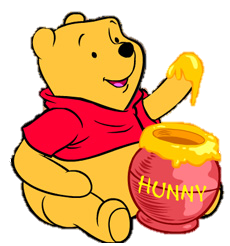 ŚniadanieII śniadanieChleb orkiszowy z masłem, serem żółtym, pomidorkiem koktajlowym, herbata ( gluten, mleko i jego pochodne)Chleb orkiszowy z masłem, serem żółtym, pomidorkiem koktajlowym, herbata ( gluten, mleko i jego pochodne)Chleb orkiszowy z masłem, serem żółtym, pomidorkiem koktajlowym, herbata ( gluten, mleko i jego pochodne)18.02PiątekŚniadanieII śniadanieMix owocówMix owocówMix owoców18.02PiątekobiadZupa:Zupa:Pieczarkowa z lany ciastem18.02PiątekobiadII danie:II danie:Kotlet rybny, ziemniaki, sałatka Colesław18.02PiątekobiadAlergeny:  Alergeny:  zupa – seler, jajo, gluten, ; II danie:  ryba, , gluten, jajo, mleko i jego pochodne18.02PiątekpodwieczorekKoktajl truskawkowo-bananowy, biszkopty ( gluten, mleko i jego pochodne)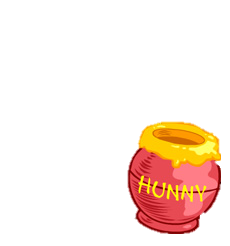 Koktajl truskawkowo-bananowy, biszkopty ( gluten, mleko i jego pochodne)Koktajl truskawkowo-bananowy, biszkopty ( gluten, mleko i jego pochodne)